Beste filiaalmanager van Albert Heijn, 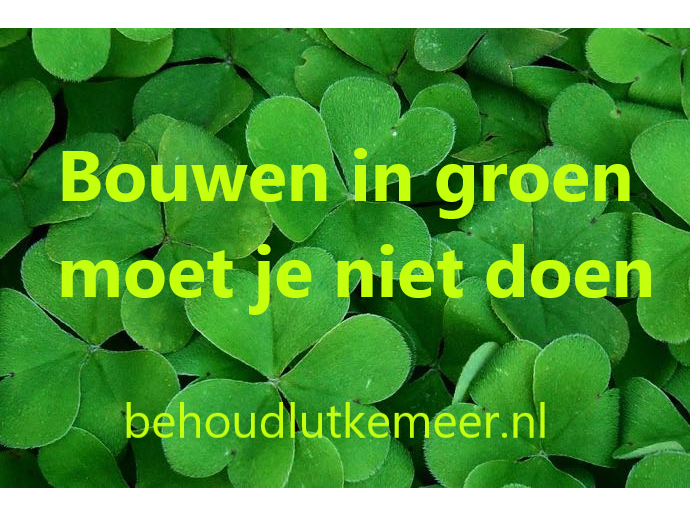 Ahold dreigt verantwoordelijk te worden voor de grootste ecologische schade die Amsterdam in jaren heeft opgelopen:  het voornemen om een distributiecentrum te laten bouwen op een cruciaal stuk groen: de Lutkemeerpolder.  
Jullie overwegingen om dit koopcontract te tekenen heeft de gemeente aangegrepen om de laatste biologische landbouwgrond bouwrijp te maken. Gelukkig is het nog niet te laat, en kan Ahold laten zien dat het zich inzet voor lokale landbouw, natuur, biodiversiteit en om een groene en leefbare stad voor toekomstige generaties. Wij eisen dat Ahold zich publiekelijk terugtrekt uit de Lutkemeerpolder. We snappen dat distributie nodig is. Maar er zijn genoeg alternatieven, bijvoorbeeld efficiënter gebruik maken van de huidige distributiecentra bij Sloterdijk, of uitwijken naar een ander bestaand industrieterrein in plaats van een eerste paal in een groene polder te slaan. Zelfs vlak bij de beoogde plek in de polder ligt nog een andere stuk grond al bouwrijp te wachten op een koper. De waarde van de Lutkemeerpolder voor de stad wordt door Wageningen Universiteit geschat op 8 miljoen euro per jaar. Die waarde zit in biodiversiteit, recreatie, warmte- en regenbuffer, en landbouwopbrengst. Je kan meer lezen over deze bijzondere polder op behoudlutkemeer.nl. Het voornemen om in de polder circulair en natuur-inclusief te bouwen is secundair: bouwen in groene ruimte is nooit circulair en de natuur met rust laten en bestaande bouwterreinen (her)gebruiken zijn vele malen inclusiever. Terwijl Ahold maatschappelijk verantwoord en duurzaam ondernemen als speerpunt heeft, laat zij met deze bouwplannen zien dat de realiteit weerbarstig is. Bedrijven zijn, zo laat ook de uitspraak tegen Shell zien, medeverantwoordelijk voor het behalen van de doelen van Parijs. Duurzaam ondernemen zit niet in ambities, maar in daden. Het is aan Ahold om hier vorm aan te geven. De komende tijd zullen we meerdere acties gaan doen om te laten zien hoeveel mensen begaan zijn met het lot van de polder. 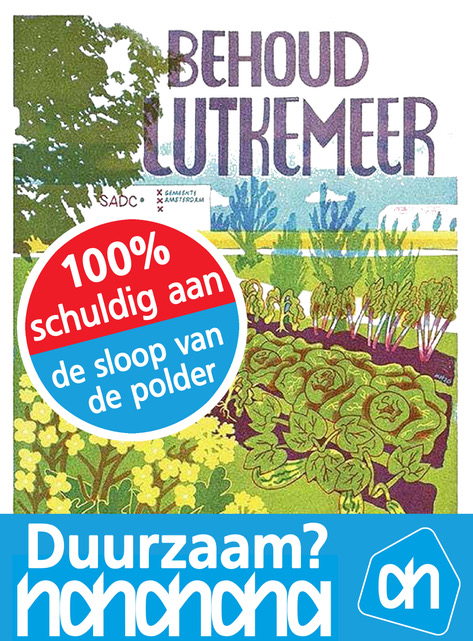 Actiegroep AH Must Go